Name                    Five-Star HomeworkInstructions:  Choose any combination of activities below to earn 5 stars.  The learning opportunities below are grouped according to level of challenge.  More stars are awarded to the more challenging activities. It is okay to go above and beyond to earn more stars!Color in the stars of the chosen activities. Attach this cover sheet to the completed assignments. Due Date: Friday, November 1, 2019  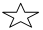 If you have not learned how to read all 200 sight words yet, practice every day.If you have learned all the sight words, practice the spelling of the sight words. CONGRATULATONS to all students who have learned 200+ sight words!!Read a non-fiction book to an adult. Write the main idea and 3 key details (facts) about your topic. Use complete sentences. Use Find the Main Idea page to organize your information.We’re beginning to study light and shadows. Research how shadows are made. Using light from a lamp, make a shadow puppet to teach the class what you learned.  Write a few sentences explaining what a shadow puppet is. Be ready to share it with the class. (We’ll have a screen in class.) Solve the following word problems. Make sure to draw a picture AND write an equation or use a part-part-whole chart: 1. There are 12 apples in the basket. 4 apples are red and the rest are yellow. How many apples are yellow?2. 11 children were playing outside. 6 were jumping rope and the rest were playing tag. How many children were playing tag?Read at least two books on Raz-Kids or complete two+ sessions on Headsprout. *Raz-Kids login is dgrecko.*Headsprout login is dgrecko0 (zero)If there is a password your child knows it!                          *Have To*This week all of our words have a LONG i sound, spelled with a “bossy” e.Practice blending (sounding out) 10 or more of the attached phonics words and, if you’re ready, try learning how to spell them correctly.Practice any way you like and send it in.           *HAVE TO*Read your Baggy Books to an adult. Return the books and the signed log on Friday.Remember: Every time you fill up your reading log you get to eat lunch in the class on Fridays. We call it Lunch Bunch!         Counting Back Game Have an adult say a number less than 20. Then, practice counting back to zero from that number (out loud – not in writing). Practice this often until you can say them quickly. This will help you to subtract! Do this with many numbers, like:19, _?_, _?_, _?_, _?_, . . . 16, _?_, _?_, _?_, _?_, . . .18, _?_, _?_, _?_, _?_, . . .20, _?_, _?_, _?_, _?_, . . . 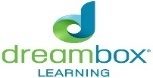 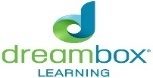 Practice math on             Complete two sessions this week (each session is about 20 minutes).Our Class Code is 47170    and the password is the cat.